MEDIA RELEASENARRATIVE:On 08 July 2021, at approximately 1621 hours, the Burlington Police Department’s Dispatch Center received multiple 911 calls reporting a disturbance and potential Robbery that occurred in the area of Kerry’s Kwik Stop.  While Officers were responding to the area, Dispatch received another 911 call of a potential second scene of a second robbery that had just occurred. The initial caller identified himself as Thomas Savard, age 36.  Savard had called 911 to report that another male had attempted to steal his backpack.  Savard was advised to wait inside Kerry’s Kwik Stop for an officer to arrive.  Savard fled the scene through a back door of Kerry’s Kwik Stop when police arrived on scene, prior to speaking with officers.  During the investigation of this incident, a witness advised Savard was being chased by a second male in the area of Decker Towers. Savard stated to this witness, the male who was chasing him had tried to steal his wallet.  The identity of the second male is unknown, as he did not come forward to speak with officers.  It is suspected that the unknown male could potentially be a victim and Savard had attempted to rob him, however the attempt failed.As stated above, this incident had multiple scenes where persons had witnessed various pieces of this incident and called 911 to report it to police. Officers met with a female who had called police to report she was the victim of a robbery. This female stated Savard approached her and asked her to buy drugs from him.  The victim declined Savard’s offer to purchase drugs. She told responding officers, Savard had observed her move her money from her pants pockets to her bra area.  Savard subsequently stated “I’m going to take it”.  The victim stated Savard then pushed her to the ground and pinned her on the ground.  Savard proceeded to retrieve the victim’s money from her bra area and then fled the scene.  The victim received minor injuries during this incident. 
The Burlington Police Department is asking the public for help with locating Thomas Savard in connection to the Assault and Robbery charge.  Anyone with information about this incident is asked to contact the Burlington Police Department at (802) 658-2704 or Officer Marvin at (802) 540-2381.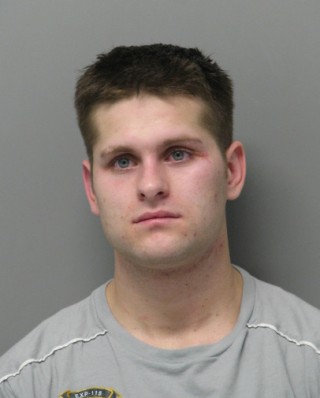 INCIDENT TYPE: DATE/TIME REPORTED: DATE/TIME REPORTED: Assault and RobberyJuly 8, 2021 at approximately 1621 hoursJuly 8, 2021 at approximately 1621 hoursINCIDENT NUMBER: LOCATION: LOCATION: 21BU010374Maple St and St. Paul StMaple St and St. Paul StINVESTIGATOR: INVESTIGATOR CONTACT: INVESTIGATOR CONTACT: Ofc. B. Marvin802-540-3381802-540-3381AUTHOR: APPROVED BY:APPROVED BY:Sgt. Michael HenrySgt. Michael HenrySgt. Michael HenrySUSPECT: AGE:SUSPECT ADDRESS:Thomas Savard Jr36SUSPECT DISPOSITION: Thomas Savard is a person of interest in an Assault and Robbery.  Savard will be charged criminally in accordance to Title 13 VSA 608. Thomas Savard is a person of interest in an Assault and Robbery.  Savard will be charged criminally in accordance to Title 13 VSA 608. Thomas Savard is a person of interest in an Assault and Robbery.  Savard will be charged criminally in accordance to Title 13 VSA 608. 